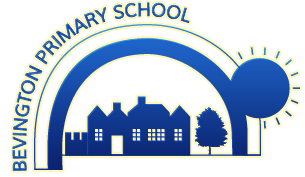 Bevington Primary School Bevington Road, North Kensington, W10 5TW				Tel 0208 969 0629Headteacher Joanna PoHigher Level Teaching AssistantSalary: 			Full time equivalent salary: £30,348 (to be pro-rata)	Contract Type: 		Full-time, fixed termContract Term: 		Maternity Cover – up until December 2023Reporting to: 		Deputy HeadteacherStart Date:		ASAP We are looking to recruit a Higher-Level Teaching Assistant to join our school. This role is for a Higher-Level Teaching Assistant who wants to take the next step in their development who:Wants to join an outstanding, lively, and motivated teamCan achieve the highest standards in teaching, learning, assessment and pupil outcomesIs seeking a role where they can make a real difference to the development of the schoolBevington is a caring, vibrant 1.5 form entry School at the heart of a diverse and exciting community near Portobello Road. We are proud of our results and reputation and are focused on continually moving the school forward. We are looking for a Higher-Level Teaching Assistant who will join our established staff team and build on our success as an outstanding school. Please request an application form from Lisa.Joynson@bevington.rbkc.sch.uk  Visits to the school are encouraged. To arrange a visit, please contact the school office on 020 8969 0629Tours are available: Wednesday 14th June at 1:30pm – 2:30 pmTuesday 20th June at 9:30am until 10:30amThe school is committed to safeguarding and promoting the welfare of children and young people and expects all staff and volunteers to share this commitmentSuccessful candidates will be subject to satisfactory Safeguarding, DBS checks and references. Closing date: 	Thursday 22nd June 2023Interviews: 	W/c 26th June 2023